Samata-Gowa, 31 Agustus 2017Dosen PengampuJusriana S.Si., M.Pd.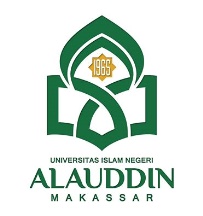 UNIVERSITAS ISLAM NEGERI ALAUDDIN MAKASSARFAKULTAS TARBIYAH DAN KEGURUANPROGRAM STUDI PENDIDIKAN FISIKAUNIVERSITAS ISLAM NEGERI ALAUDDIN MAKASSARFAKULTAS TARBIYAH DAN KEGURUANPROGRAM STUDI PENDIDIKAN FISIKAUNIVERSITAS ISLAM NEGERI ALAUDDIN MAKASSARFAKULTAS TARBIYAH DAN KEGURUANPROGRAM STUDI PENDIDIKAN FISIKAUNIVERSITAS ISLAM NEGERI ALAUDDIN MAKASSARFAKULTAS TARBIYAH DAN KEGURUANPROGRAM STUDI PENDIDIKAN FISIKAUNIVERSITAS ISLAM NEGERI ALAUDDIN MAKASSARFAKULTAS TARBIYAH DAN KEGURUANPROGRAM STUDI PENDIDIKAN FISIKAUNIVERSITAS ISLAM NEGERI ALAUDDIN MAKASSARFAKULTAS TARBIYAH DAN KEGURUANPROGRAM STUDI PENDIDIKAN FISIKAUNIVERSITAS ISLAM NEGERI ALAUDDIN MAKASSARFAKULTAS TARBIYAH DAN KEGURUANPROGRAM STUDI PENDIDIKAN FISIKAUNIVERSITAS ISLAM NEGERI ALAUDDIN MAKASSARFAKULTAS TARBIYAH DAN KEGURUANPROGRAM STUDI PENDIDIKAN FISIKAUNIVERSITAS ISLAM NEGERI ALAUDDIN MAKASSARFAKULTAS TARBIYAH DAN KEGURUANPROGRAM STUDI PENDIDIKAN FISIKAUNIVERSITAS ISLAM NEGERI ALAUDDIN MAKASSARFAKULTAS TARBIYAH DAN KEGURUANPROGRAM STUDI PENDIDIKAN FISIKAUNIVERSITAS ISLAM NEGERI ALAUDDIN MAKASSARFAKULTAS TARBIYAH DAN KEGURUANPROGRAM STUDI PENDIDIKAN FISIKAUNIVERSITAS ISLAM NEGERI ALAUDDIN MAKASSARFAKULTAS TARBIYAH DAN KEGURUANPROGRAM STUDI PENDIDIKAN FISIKAUNIVERSITAS ISLAM NEGERI ALAUDDIN MAKASSARFAKULTAS TARBIYAH DAN KEGURUANPROGRAM STUDI PENDIDIKAN FISIKARENCANA PEMBELAJARAN SEMESTERRENCANA PEMBELAJARAN SEMESTERRENCANA PEMBELAJARAN SEMESTERRENCANA PEMBELAJARAN SEMESTERRENCANA PEMBELAJARAN SEMESTERRENCANA PEMBELAJARAN SEMESTERRENCANA PEMBELAJARAN SEMESTERRENCANA PEMBELAJARAN SEMESTERRENCANA PEMBELAJARAN SEMESTERRENCANA PEMBELAJARAN SEMESTERRENCANA PEMBELAJARAN SEMESTERRENCANA PEMBELAJARAN SEMESTERRENCANA PEMBELAJARAN SEMESTERRENCANA PEMBELAJARAN SEMESTERRENCANA PEMBELAJARAN SEMESTERMata KuliahMata KuliahMata KuliahKodeKodeKodeRumpun Mata KuliahRumpun Mata KuliahRumpun Mata KuliahBobot (SKS)Bobot (SKS)SemesterSemesterTgl PenyusunanTgl PenyusunanFisika ModerenFisika ModerenFisika ModerenPFS2334PFS2334PFS2334Pendidikan FisikaPendidikan FisikaPendidikan Fisika3 SKS3 SKSIV (Empat)IV (Empat)31 Agustus 201731 Agustus 2017OTORISASIOTORISASIOTORISASIDosen PengampuDosen PengampuDosen PengampuDosen PengampuKoordinator RMKKoordinator RMKKoordinator RMKKoordinator RMKKetua ProdiKetua ProdiKetua ProdiKetua ProdiOTORISASIOTORISASIOTORISASIA.Jusriana S.Si., M.Pd.A.Jusriana S.Si., M.Pd.A.Jusriana S.Si., M.Pd.A.Jusriana S.Si., M.Pd.Santih Anggereni, S.Si., M.Pd.Santih Anggereni, S.Si., M.Pd.Santih Anggereni, S.Si., M.Pd.Santih Anggereni, S.Si., M.Pd.Dr. H. Muhammad Qaddafi, M.Si.Dr. H. Muhammad Qaddafi, M.Si.Dr. H. Muhammad Qaddafi, M.Si.Dr. H. Muhammad Qaddafi, M.Si.Capaian Pembelajaran (CP)Capaian Pembelajaran (CP)Capaian Pembelajaran (CP)CPL PRODICPL PRODICPL PRODICPL PRODICPL PRODICPL PRODICPL PRODICPL PRODICPL PRODICPL PRODICPL PRODICPL PRODICapaian Pembelajaran (CP)Capaian Pembelajaran (CP)Capaian Pembelajaran (CP)Setelah mengikuti mata kuliah ini maka mahasiswa mampu:Menguasai substansi materi, struktur, konsep, dan pola piker keilmuan fisika dan pendidikan fisika di sekolah/madrasah.Setelah mengikuti mata kuliah ini maka mahasiswa mampu:Menguasai substansi materi, struktur, konsep, dan pola piker keilmuan fisika dan pendidikan fisika di sekolah/madrasah.Setelah mengikuti mata kuliah ini maka mahasiswa mampu:Menguasai substansi materi, struktur, konsep, dan pola piker keilmuan fisika dan pendidikan fisika di sekolah/madrasah.Setelah mengikuti mata kuliah ini maka mahasiswa mampu:Menguasai substansi materi, struktur, konsep, dan pola piker keilmuan fisika dan pendidikan fisika di sekolah/madrasah.Setelah mengikuti mata kuliah ini maka mahasiswa mampu:Menguasai substansi materi, struktur, konsep, dan pola piker keilmuan fisika dan pendidikan fisika di sekolah/madrasah.Setelah mengikuti mata kuliah ini maka mahasiswa mampu:Menguasai substansi materi, struktur, konsep, dan pola piker keilmuan fisika dan pendidikan fisika di sekolah/madrasah.Setelah mengikuti mata kuliah ini maka mahasiswa mampu:Menguasai substansi materi, struktur, konsep, dan pola piker keilmuan fisika dan pendidikan fisika di sekolah/madrasah.Setelah mengikuti mata kuliah ini maka mahasiswa mampu:Menguasai substansi materi, struktur, konsep, dan pola piker keilmuan fisika dan pendidikan fisika di sekolah/madrasah.Setelah mengikuti mata kuliah ini maka mahasiswa mampu:Menguasai substansi materi, struktur, konsep, dan pola piker keilmuan fisika dan pendidikan fisika di sekolah/madrasah.Setelah mengikuti mata kuliah ini maka mahasiswa mampu:Menguasai substansi materi, struktur, konsep, dan pola piker keilmuan fisika dan pendidikan fisika di sekolah/madrasah.Setelah mengikuti mata kuliah ini maka mahasiswa mampu:Menguasai substansi materi, struktur, konsep, dan pola piker keilmuan fisika dan pendidikan fisika di sekolah/madrasah.Capaian Pembelajaran (CP)Capaian Pembelajaran (CP)Capaian Pembelajaran (CP)CP MKCP MKCP MKCP MKCP MKCP MKCP MKCP MKCP MKCP MKCP MKCP MKCapaian Pembelajaran (CP)Capaian Pembelajaran (CP)Capaian Pembelajaran (CP)1Mampu memahami dan menerapkan teori relativitasMampu memahami dan menerapkan teori relativitasMampu memahami dan menerapkan teori relativitasMampu memahami dan menerapkan teori relativitasMampu memahami dan menerapkan teori relativitasMampu memahami dan menerapkan teori relativitasMampu memahami dan menerapkan teori relativitasMampu memahami dan menerapkan teori relativitasMampu memahami dan menerapkan teori relativitasMampu memahami dan menerapkan teori relativitasMampu memahami dan menerapkan teori relativitasCapaian Pembelajaran (CP)Capaian Pembelajaran (CP)Capaian Pembelajaran (CP)2Mampu memahami dan menerapkan teori kuantum cahayaMampu memahami dan menerapkan teori kuantum cahayaMampu memahami dan menerapkan teori kuantum cahayaMampu memahami dan menerapkan teori kuantum cahayaMampu memahami dan menerapkan teori kuantum cahayaMampu memahami dan menerapkan teori kuantum cahayaMampu memahami dan menerapkan teori kuantum cahayaMampu memahami dan menerapkan teori kuantum cahayaMampu memahami dan menerapkan teori kuantum cahayaMampu memahami dan menerapkan teori kuantum cahayaMampu memahami dan menerapkan teori kuantum cahayaCapaian Pembelajaran (CP)Capaian Pembelajaran (CP)Capaian Pembelajaran (CP)3Mampu memahami gelombang materiMampu memahami gelombang materiMampu memahami gelombang materiMampu memahami gelombang materiMampu memahami gelombang materiMampu memahami gelombang materiMampu memahami gelombang materiMampu memahami gelombang materiMampu memahami gelombang materiMampu memahami gelombang materiMampu memahami gelombang materiCapaian Pembelajaran (CP)Capaian Pembelajaran (CP)Capaian Pembelajaran (CP)4Mampu memahami model-model atomMampu memahami model-model atomMampu memahami model-model atomMampu memahami model-model atomMampu memahami model-model atomMampu memahami model-model atomMampu memahami model-model atomMampu memahami model-model atomMampu memahami model-model atomMampu memahami model-model atomMampu memahami model-model atomCapaian Pembelajaran (CP)Capaian Pembelajaran (CP)Capaian Pembelajaran (CP)5Mampu memahami struktur atom, orbital kemagnetan, dan efek zeemanMampu memahami struktur atom, orbital kemagnetan, dan efek zeemanMampu memahami struktur atom, orbital kemagnetan, dan efek zeemanMampu memahami struktur atom, orbital kemagnetan, dan efek zeemanMampu memahami struktur atom, orbital kemagnetan, dan efek zeemanMampu memahami struktur atom, orbital kemagnetan, dan efek zeemanMampu memahami struktur atom, orbital kemagnetan, dan efek zeemanMampu memahami struktur atom, orbital kemagnetan, dan efek zeemanMampu memahami struktur atom, orbital kemagnetan, dan efek zeemanMampu memahami struktur atom, orbital kemagnetan, dan efek zeemanMampu memahami struktur atom, orbital kemagnetan, dan efek zeemanCapaian Pembelajaran (CP)Capaian Pembelajaran (CP)Capaian Pembelajaran (CP)6Mampu memahami struktur molekulMampu memahami struktur molekulMampu memahami struktur molekulMampu memahami struktur molekulMampu memahami struktur molekulMampu memahami struktur molekulMampu memahami struktur molekulMampu memahami struktur molekulMampu memahami struktur molekulMampu memahami struktur molekulMampu memahami struktur molekulCapaian Pembelajaran (CP)Capaian Pembelajaran (CP)Capaian Pembelajaran (CP)7Mampu memahami struktur inti dan aplikasi fisika intiMampu memahami struktur inti dan aplikasi fisika intiMampu memahami struktur inti dan aplikasi fisika intiMampu memahami struktur inti dan aplikasi fisika intiMampu memahami struktur inti dan aplikasi fisika intiMampu memahami struktur inti dan aplikasi fisika intiMampu memahami struktur inti dan aplikasi fisika intiMampu memahami struktur inti dan aplikasi fisika intiMampu memahami struktur inti dan aplikasi fisika intiMampu memahami struktur inti dan aplikasi fisika intiMampu memahami struktur inti dan aplikasi fisika intiDeskripsi Singkat MKDeskripsi Singkat MKDeskripsi Singkat MKMata Kuliah Fisika Modern merupakan mata kuliah wajib bagi mahasiswa program studi pendidikan fisika. Mata kuliah ini merupakan jembatan antara fisika klasik ke fisika kuantum. Setelah mengikuti perkuliahan ini, mahasiswa diharapkan menguasai konsep-konsep fisika modern dalam hal ini teori  relativitas, teori kuantum cahaya, model atom, gelombang materi, struktur atom orbital kemagnetan dan efek zeeman, struktur molekul, zat padat, dan fisika inti serta penerapannya.Mata Kuliah Fisika Modern merupakan mata kuliah wajib bagi mahasiswa program studi pendidikan fisika. Mata kuliah ini merupakan jembatan antara fisika klasik ke fisika kuantum. Setelah mengikuti perkuliahan ini, mahasiswa diharapkan menguasai konsep-konsep fisika modern dalam hal ini teori  relativitas, teori kuantum cahaya, model atom, gelombang materi, struktur atom orbital kemagnetan dan efek zeeman, struktur molekul, zat padat, dan fisika inti serta penerapannya.Mata Kuliah Fisika Modern merupakan mata kuliah wajib bagi mahasiswa program studi pendidikan fisika. Mata kuliah ini merupakan jembatan antara fisika klasik ke fisika kuantum. Setelah mengikuti perkuliahan ini, mahasiswa diharapkan menguasai konsep-konsep fisika modern dalam hal ini teori  relativitas, teori kuantum cahaya, model atom, gelombang materi, struktur atom orbital kemagnetan dan efek zeeman, struktur molekul, zat padat, dan fisika inti serta penerapannya.Mata Kuliah Fisika Modern merupakan mata kuliah wajib bagi mahasiswa program studi pendidikan fisika. Mata kuliah ini merupakan jembatan antara fisika klasik ke fisika kuantum. Setelah mengikuti perkuliahan ini, mahasiswa diharapkan menguasai konsep-konsep fisika modern dalam hal ini teori  relativitas, teori kuantum cahaya, model atom, gelombang materi, struktur atom orbital kemagnetan dan efek zeeman, struktur molekul, zat padat, dan fisika inti serta penerapannya.Mata Kuliah Fisika Modern merupakan mata kuliah wajib bagi mahasiswa program studi pendidikan fisika. Mata kuliah ini merupakan jembatan antara fisika klasik ke fisika kuantum. Setelah mengikuti perkuliahan ini, mahasiswa diharapkan menguasai konsep-konsep fisika modern dalam hal ini teori  relativitas, teori kuantum cahaya, model atom, gelombang materi, struktur atom orbital kemagnetan dan efek zeeman, struktur molekul, zat padat, dan fisika inti serta penerapannya.Mata Kuliah Fisika Modern merupakan mata kuliah wajib bagi mahasiswa program studi pendidikan fisika. Mata kuliah ini merupakan jembatan antara fisika klasik ke fisika kuantum. Setelah mengikuti perkuliahan ini, mahasiswa diharapkan menguasai konsep-konsep fisika modern dalam hal ini teori  relativitas, teori kuantum cahaya, model atom, gelombang materi, struktur atom orbital kemagnetan dan efek zeeman, struktur molekul, zat padat, dan fisika inti serta penerapannya.Mata Kuliah Fisika Modern merupakan mata kuliah wajib bagi mahasiswa program studi pendidikan fisika. Mata kuliah ini merupakan jembatan antara fisika klasik ke fisika kuantum. Setelah mengikuti perkuliahan ini, mahasiswa diharapkan menguasai konsep-konsep fisika modern dalam hal ini teori  relativitas, teori kuantum cahaya, model atom, gelombang materi, struktur atom orbital kemagnetan dan efek zeeman, struktur molekul, zat padat, dan fisika inti serta penerapannya.Mata Kuliah Fisika Modern merupakan mata kuliah wajib bagi mahasiswa program studi pendidikan fisika. Mata kuliah ini merupakan jembatan antara fisika klasik ke fisika kuantum. Setelah mengikuti perkuliahan ini, mahasiswa diharapkan menguasai konsep-konsep fisika modern dalam hal ini teori  relativitas, teori kuantum cahaya, model atom, gelombang materi, struktur atom orbital kemagnetan dan efek zeeman, struktur molekul, zat padat, dan fisika inti serta penerapannya.Mata Kuliah Fisika Modern merupakan mata kuliah wajib bagi mahasiswa program studi pendidikan fisika. Mata kuliah ini merupakan jembatan antara fisika klasik ke fisika kuantum. Setelah mengikuti perkuliahan ini, mahasiswa diharapkan menguasai konsep-konsep fisika modern dalam hal ini teori  relativitas, teori kuantum cahaya, model atom, gelombang materi, struktur atom orbital kemagnetan dan efek zeeman, struktur molekul, zat padat, dan fisika inti serta penerapannya.Mata Kuliah Fisika Modern merupakan mata kuliah wajib bagi mahasiswa program studi pendidikan fisika. Mata kuliah ini merupakan jembatan antara fisika klasik ke fisika kuantum. Setelah mengikuti perkuliahan ini, mahasiswa diharapkan menguasai konsep-konsep fisika modern dalam hal ini teori  relativitas, teori kuantum cahaya, model atom, gelombang materi, struktur atom orbital kemagnetan dan efek zeeman, struktur molekul, zat padat, dan fisika inti serta penerapannya.Mata Kuliah Fisika Modern merupakan mata kuliah wajib bagi mahasiswa program studi pendidikan fisika. Mata kuliah ini merupakan jembatan antara fisika klasik ke fisika kuantum. Setelah mengikuti perkuliahan ini, mahasiswa diharapkan menguasai konsep-konsep fisika modern dalam hal ini teori  relativitas, teori kuantum cahaya, model atom, gelombang materi, struktur atom orbital kemagnetan dan efek zeeman, struktur molekul, zat padat, dan fisika inti serta penerapannya.Mata Kuliah Fisika Modern merupakan mata kuliah wajib bagi mahasiswa program studi pendidikan fisika. Mata kuliah ini merupakan jembatan antara fisika klasik ke fisika kuantum. Setelah mengikuti perkuliahan ini, mahasiswa diharapkan menguasai konsep-konsep fisika modern dalam hal ini teori  relativitas, teori kuantum cahaya, model atom, gelombang materi, struktur atom orbital kemagnetan dan efek zeeman, struktur molekul, zat padat, dan fisika inti serta penerapannya.Materi Pembelajaran/Pokok Bahasan Materi Pembelajaran/Pokok Bahasan Materi Pembelajaran/Pokok Bahasan Teori RelativitasTeori RelativitasTeori RelativitasTeori RelativitasTeori RelativitasTeori RelativitasTeori RelativitasTeori RelativitasTeori RelativitasTeori RelativitasTeori RelativitasTeori RelativitasMateri Pembelajaran/Pokok Bahasan Materi Pembelajaran/Pokok Bahasan Materi Pembelajaran/Pokok Bahasan Teori Kuantum CahayaTeori Kuantum CahayaTeori Kuantum CahayaTeori Kuantum CahayaTeori Kuantum CahayaTeori Kuantum CahayaTeori Kuantum CahayaTeori Kuantum CahayaTeori Kuantum CahayaTeori Kuantum CahayaTeori Kuantum CahayaTeori Kuantum CahayaMateri Pembelajaran/Pokok Bahasan Materi Pembelajaran/Pokok Bahasan Materi Pembelajaran/Pokok Bahasan Gelombang MateriGelombang MateriGelombang MateriGelombang MateriGelombang MateriGelombang MateriGelombang MateriGelombang MateriGelombang MateriGelombang MateriGelombang MateriGelombang MateriMateri Pembelajaran/Pokok Bahasan Materi Pembelajaran/Pokok Bahasan Materi Pembelajaran/Pokok Bahasan Struktur AtomStruktur AtomStruktur AtomStruktur AtomStruktur AtomStruktur AtomStruktur AtomStruktur AtomStruktur AtomStruktur AtomStruktur AtomStruktur AtomMateri Pembelajaran/Pokok Bahasan Materi Pembelajaran/Pokok Bahasan Materi Pembelajaran/Pokok Bahasan Struktur MolekulStruktur MolekulStruktur MolekulStruktur MolekulStruktur MolekulStruktur MolekulStruktur MolekulStruktur MolekulStruktur MolekulStruktur MolekulStruktur MolekulStruktur MolekulMateri Pembelajaran/Pokok Bahasan Materi Pembelajaran/Pokok Bahasan Materi Pembelajaran/Pokok Bahasan Zat PadatZat PadatZat PadatZat PadatZat PadatZat PadatZat PadatZat PadatZat PadatZat PadatZat PadatZat PadatMateri Pembelajaran/Pokok Bahasan Materi Pembelajaran/Pokok Bahasan Materi Pembelajaran/Pokok Bahasan Fisika IntiFisika IntiFisika IntiFisika IntiFisika IntiFisika IntiFisika IntiFisika IntiFisika IntiFisika IntiFisika IntiFisika IntiDaftar PustakaDaftar PustakaDaftar PustakaAnugraha NQZ, Rinto.  2005. Pengantar Relativitas dan Kosmologi. Yogyakarta : Gajah Mada University Press.Beiser, Arthur. 1981. Konsep Fisika Modern (terjemahan The Houw Liong). Jakarta : Erlangga.Gautreau, Ronald dan William Savin. 1999. Schaum’s Outlines of Theory and Problems of Modern Physics. Diterjemahkan kedalam Bahasa Indonesia oleh Soni Astranto. Jakarta : Erlangga.Kusminarto. 2011. Esensi Fisika Modern. Yogyakarta : Penerbit Andi.Muljono. 2003. Fisika Modern. Yogyakarta : Penerbit Andi.Purwanto, Agus. 2011. Teori Relativitas Khusus.Surabaya : ITS Press.Russel, Bertrand.1960. The Abc of Relativity. Diterjemahkan kedalam Bahasa Indonesia oleh Dariyatno. 2009. Teori Relativitas Einstein. Yogyakarta : Pustaka Pelajar.Surya, Yohanes. 2009. Fisika Modern. Tangerang : PT. Kandel.Wiyatno, Yusman. 2003. Fisika Modern.Yogyakarta: Pustaka Pelajar.Anugraha NQZ, Rinto.  2005. Pengantar Relativitas dan Kosmologi. Yogyakarta : Gajah Mada University Press.Beiser, Arthur. 1981. Konsep Fisika Modern (terjemahan The Houw Liong). Jakarta : Erlangga.Gautreau, Ronald dan William Savin. 1999. Schaum’s Outlines of Theory and Problems of Modern Physics. Diterjemahkan kedalam Bahasa Indonesia oleh Soni Astranto. Jakarta : Erlangga.Kusminarto. 2011. Esensi Fisika Modern. Yogyakarta : Penerbit Andi.Muljono. 2003. Fisika Modern. Yogyakarta : Penerbit Andi.Purwanto, Agus. 2011. Teori Relativitas Khusus.Surabaya : ITS Press.Russel, Bertrand.1960. The Abc of Relativity. Diterjemahkan kedalam Bahasa Indonesia oleh Dariyatno. 2009. Teori Relativitas Einstein. Yogyakarta : Pustaka Pelajar.Surya, Yohanes. 2009. Fisika Modern. Tangerang : PT. Kandel.Wiyatno, Yusman. 2003. Fisika Modern.Yogyakarta: Pustaka Pelajar.Anugraha NQZ, Rinto.  2005. Pengantar Relativitas dan Kosmologi. Yogyakarta : Gajah Mada University Press.Beiser, Arthur. 1981. Konsep Fisika Modern (terjemahan The Houw Liong). Jakarta : Erlangga.Gautreau, Ronald dan William Savin. 1999. Schaum’s Outlines of Theory and Problems of Modern Physics. Diterjemahkan kedalam Bahasa Indonesia oleh Soni Astranto. Jakarta : Erlangga.Kusminarto. 2011. Esensi Fisika Modern. Yogyakarta : Penerbit Andi.Muljono. 2003. Fisika Modern. Yogyakarta : Penerbit Andi.Purwanto, Agus. 2011. Teori Relativitas Khusus.Surabaya : ITS Press.Russel, Bertrand.1960. The Abc of Relativity. Diterjemahkan kedalam Bahasa Indonesia oleh Dariyatno. 2009. Teori Relativitas Einstein. Yogyakarta : Pustaka Pelajar.Surya, Yohanes. 2009. Fisika Modern. Tangerang : PT. Kandel.Wiyatno, Yusman. 2003. Fisika Modern.Yogyakarta: Pustaka Pelajar.Anugraha NQZ, Rinto.  2005. Pengantar Relativitas dan Kosmologi. Yogyakarta : Gajah Mada University Press.Beiser, Arthur. 1981. Konsep Fisika Modern (terjemahan The Houw Liong). Jakarta : Erlangga.Gautreau, Ronald dan William Savin. 1999. Schaum’s Outlines of Theory and Problems of Modern Physics. Diterjemahkan kedalam Bahasa Indonesia oleh Soni Astranto. Jakarta : Erlangga.Kusminarto. 2011. Esensi Fisika Modern. Yogyakarta : Penerbit Andi.Muljono. 2003. Fisika Modern. Yogyakarta : Penerbit Andi.Purwanto, Agus. 2011. Teori Relativitas Khusus.Surabaya : ITS Press.Russel, Bertrand.1960. The Abc of Relativity. Diterjemahkan kedalam Bahasa Indonesia oleh Dariyatno. 2009. Teori Relativitas Einstein. Yogyakarta : Pustaka Pelajar.Surya, Yohanes. 2009. Fisika Modern. Tangerang : PT. Kandel.Wiyatno, Yusman. 2003. Fisika Modern.Yogyakarta: Pustaka Pelajar.Anugraha NQZ, Rinto.  2005. Pengantar Relativitas dan Kosmologi. Yogyakarta : Gajah Mada University Press.Beiser, Arthur. 1981. Konsep Fisika Modern (terjemahan The Houw Liong). Jakarta : Erlangga.Gautreau, Ronald dan William Savin. 1999. Schaum’s Outlines of Theory and Problems of Modern Physics. Diterjemahkan kedalam Bahasa Indonesia oleh Soni Astranto. Jakarta : Erlangga.Kusminarto. 2011. Esensi Fisika Modern. Yogyakarta : Penerbit Andi.Muljono. 2003. Fisika Modern. Yogyakarta : Penerbit Andi.Purwanto, Agus. 2011. Teori Relativitas Khusus.Surabaya : ITS Press.Russel, Bertrand.1960. The Abc of Relativity. Diterjemahkan kedalam Bahasa Indonesia oleh Dariyatno. 2009. Teori Relativitas Einstein. Yogyakarta : Pustaka Pelajar.Surya, Yohanes. 2009. Fisika Modern. Tangerang : PT. Kandel.Wiyatno, Yusman. 2003. Fisika Modern.Yogyakarta: Pustaka Pelajar.Anugraha NQZ, Rinto.  2005. Pengantar Relativitas dan Kosmologi. Yogyakarta : Gajah Mada University Press.Beiser, Arthur. 1981. Konsep Fisika Modern (terjemahan The Houw Liong). Jakarta : Erlangga.Gautreau, Ronald dan William Savin. 1999. Schaum’s Outlines of Theory and Problems of Modern Physics. Diterjemahkan kedalam Bahasa Indonesia oleh Soni Astranto. Jakarta : Erlangga.Kusminarto. 2011. Esensi Fisika Modern. Yogyakarta : Penerbit Andi.Muljono. 2003. Fisika Modern. Yogyakarta : Penerbit Andi.Purwanto, Agus. 2011. Teori Relativitas Khusus.Surabaya : ITS Press.Russel, Bertrand.1960. The Abc of Relativity. Diterjemahkan kedalam Bahasa Indonesia oleh Dariyatno. 2009. Teori Relativitas Einstein. Yogyakarta : Pustaka Pelajar.Surya, Yohanes. 2009. Fisika Modern. Tangerang : PT. Kandel.Wiyatno, Yusman. 2003. Fisika Modern.Yogyakarta: Pustaka Pelajar.Anugraha NQZ, Rinto.  2005. Pengantar Relativitas dan Kosmologi. Yogyakarta : Gajah Mada University Press.Beiser, Arthur. 1981. Konsep Fisika Modern (terjemahan The Houw Liong). Jakarta : Erlangga.Gautreau, Ronald dan William Savin. 1999. Schaum’s Outlines of Theory and Problems of Modern Physics. Diterjemahkan kedalam Bahasa Indonesia oleh Soni Astranto. Jakarta : Erlangga.Kusminarto. 2011. Esensi Fisika Modern. Yogyakarta : Penerbit Andi.Muljono. 2003. Fisika Modern. Yogyakarta : Penerbit Andi.Purwanto, Agus. 2011. Teori Relativitas Khusus.Surabaya : ITS Press.Russel, Bertrand.1960. The Abc of Relativity. Diterjemahkan kedalam Bahasa Indonesia oleh Dariyatno. 2009. Teori Relativitas Einstein. Yogyakarta : Pustaka Pelajar.Surya, Yohanes. 2009. Fisika Modern. Tangerang : PT. Kandel.Wiyatno, Yusman. 2003. Fisika Modern.Yogyakarta: Pustaka Pelajar.Anugraha NQZ, Rinto.  2005. Pengantar Relativitas dan Kosmologi. Yogyakarta : Gajah Mada University Press.Beiser, Arthur. 1981. Konsep Fisika Modern (terjemahan The Houw Liong). Jakarta : Erlangga.Gautreau, Ronald dan William Savin. 1999. Schaum’s Outlines of Theory and Problems of Modern Physics. Diterjemahkan kedalam Bahasa Indonesia oleh Soni Astranto. Jakarta : Erlangga.Kusminarto. 2011. Esensi Fisika Modern. Yogyakarta : Penerbit Andi.Muljono. 2003. Fisika Modern. Yogyakarta : Penerbit Andi.Purwanto, Agus. 2011. Teori Relativitas Khusus.Surabaya : ITS Press.Russel, Bertrand.1960. The Abc of Relativity. Diterjemahkan kedalam Bahasa Indonesia oleh Dariyatno. 2009. Teori Relativitas Einstein. Yogyakarta : Pustaka Pelajar.Surya, Yohanes. 2009. Fisika Modern. Tangerang : PT. Kandel.Wiyatno, Yusman. 2003. Fisika Modern.Yogyakarta: Pustaka Pelajar.Anugraha NQZ, Rinto.  2005. Pengantar Relativitas dan Kosmologi. Yogyakarta : Gajah Mada University Press.Beiser, Arthur. 1981. Konsep Fisika Modern (terjemahan The Houw Liong). Jakarta : Erlangga.Gautreau, Ronald dan William Savin. 1999. Schaum’s Outlines of Theory and Problems of Modern Physics. Diterjemahkan kedalam Bahasa Indonesia oleh Soni Astranto. Jakarta : Erlangga.Kusminarto. 2011. Esensi Fisika Modern. Yogyakarta : Penerbit Andi.Muljono. 2003. Fisika Modern. Yogyakarta : Penerbit Andi.Purwanto, Agus. 2011. Teori Relativitas Khusus.Surabaya : ITS Press.Russel, Bertrand.1960. The Abc of Relativity. Diterjemahkan kedalam Bahasa Indonesia oleh Dariyatno. 2009. Teori Relativitas Einstein. Yogyakarta : Pustaka Pelajar.Surya, Yohanes. 2009. Fisika Modern. Tangerang : PT. Kandel.Wiyatno, Yusman. 2003. Fisika Modern.Yogyakarta: Pustaka Pelajar.Anugraha NQZ, Rinto.  2005. Pengantar Relativitas dan Kosmologi. Yogyakarta : Gajah Mada University Press.Beiser, Arthur. 1981. Konsep Fisika Modern (terjemahan The Houw Liong). Jakarta : Erlangga.Gautreau, Ronald dan William Savin. 1999. Schaum’s Outlines of Theory and Problems of Modern Physics. Diterjemahkan kedalam Bahasa Indonesia oleh Soni Astranto. Jakarta : Erlangga.Kusminarto. 2011. Esensi Fisika Modern. Yogyakarta : Penerbit Andi.Muljono. 2003. Fisika Modern. Yogyakarta : Penerbit Andi.Purwanto, Agus. 2011. Teori Relativitas Khusus.Surabaya : ITS Press.Russel, Bertrand.1960. The Abc of Relativity. Diterjemahkan kedalam Bahasa Indonesia oleh Dariyatno. 2009. Teori Relativitas Einstein. Yogyakarta : Pustaka Pelajar.Surya, Yohanes. 2009. Fisika Modern. Tangerang : PT. Kandel.Wiyatno, Yusman. 2003. Fisika Modern.Yogyakarta: Pustaka Pelajar.Anugraha NQZ, Rinto.  2005. Pengantar Relativitas dan Kosmologi. Yogyakarta : Gajah Mada University Press.Beiser, Arthur. 1981. Konsep Fisika Modern (terjemahan The Houw Liong). Jakarta : Erlangga.Gautreau, Ronald dan William Savin. 1999. Schaum’s Outlines of Theory and Problems of Modern Physics. Diterjemahkan kedalam Bahasa Indonesia oleh Soni Astranto. Jakarta : Erlangga.Kusminarto. 2011. Esensi Fisika Modern. Yogyakarta : Penerbit Andi.Muljono. 2003. Fisika Modern. Yogyakarta : Penerbit Andi.Purwanto, Agus. 2011. Teori Relativitas Khusus.Surabaya : ITS Press.Russel, Bertrand.1960. The Abc of Relativity. Diterjemahkan kedalam Bahasa Indonesia oleh Dariyatno. 2009. Teori Relativitas Einstein. Yogyakarta : Pustaka Pelajar.Surya, Yohanes. 2009. Fisika Modern. Tangerang : PT. Kandel.Wiyatno, Yusman. 2003. Fisika Modern.Yogyakarta: Pustaka Pelajar.Anugraha NQZ, Rinto.  2005. Pengantar Relativitas dan Kosmologi. Yogyakarta : Gajah Mada University Press.Beiser, Arthur. 1981. Konsep Fisika Modern (terjemahan The Houw Liong). Jakarta : Erlangga.Gautreau, Ronald dan William Savin. 1999. Schaum’s Outlines of Theory and Problems of Modern Physics. Diterjemahkan kedalam Bahasa Indonesia oleh Soni Astranto. Jakarta : Erlangga.Kusminarto. 2011. Esensi Fisika Modern. Yogyakarta : Penerbit Andi.Muljono. 2003. Fisika Modern. Yogyakarta : Penerbit Andi.Purwanto, Agus. 2011. Teori Relativitas Khusus.Surabaya : ITS Press.Russel, Bertrand.1960. The Abc of Relativity. Diterjemahkan kedalam Bahasa Indonesia oleh Dariyatno. 2009. Teori Relativitas Einstein. Yogyakarta : Pustaka Pelajar.Surya, Yohanes. 2009. Fisika Modern. Tangerang : PT. Kandel.Wiyatno, Yusman. 2003. Fisika Modern.Yogyakarta: Pustaka Pelajar.Media PembelajaranMedia PembelajaranMedia PembelajaranPerangkat LunakPerangkat LunakPerangkat LunakPerangkat LunakPerangkat LunakPerangkat LunakPerangkat KerasPerangkat KerasPerangkat KerasPerangkat KerasPerangkat KerasPerangkat KerasMedia PembelajaranMedia PembelajaranMedia Pembelajaran------LCDPapan TulisSpidolLCDPapan TulisSpidolLCDPapan TulisSpidolLCDPapan TulisSpidolLCDPapan TulisSpidolLCDPapan TulisSpidolTeam TeachingTeam TeachingTeam Teaching------------Mata Kuliah SyaratMata Kuliah SyaratMata Kuliah SyaratFisika Dasar IIFisika Dasar IIFisika Dasar IIFisika Dasar IIFisika Dasar IIFisika Dasar IIFisika Dasar IIFisika Dasar IIFisika Dasar IIFisika Dasar IIFisika Dasar IIFisika Dasar IIMinggu KeSub CP MK(sebagai Kemampuan Akhir yang diharapkan)Sub CP MK(sebagai Kemampuan Akhir yang diharapkan)Sub CP MK(sebagai Kemampuan Akhir yang diharapkan)Sub CP MK(sebagai Kemampuan Akhir yang diharapkan)IndikatorIndikatorIndikatorKriteria & Bentuk PenilaianKriteria & Bentuk PenilaianMetode Pembelajaran Metode Pembelajaran Materi Pembelajaran Materi Pembelajaran Bobot Penilaian (%)1-2Mampu memahami dan menerapkan teori relativitasMampu memahami dan menerapkan teori relativitasMampu memahami dan menerapkan teori relativitasMampu memahami dan menerapkan teori relativitasMahasiswa mampu menjelaskan konsep relativitasMahasiswa mampu menjelaskan eksperimen Michelson-Morley.Mahasiswa mampu mendeskripsikan postulat relativitas khusus.Mahasiswa mampu menjelaskan transformasi Galileo dan transformasi LorentzMahasiswa mampu menghitung massa relativistik, energi relativistik, hukum kekekalan: momentum relativistik Mahasiswa mengerti tentang ayat Al-Qur’an yang berhubungan dengan teori relativitasMahasiswa mampu menjelaskan konsep relativitasMahasiswa mampu menjelaskan eksperimen Michelson-Morley.Mahasiswa mampu mendeskripsikan postulat relativitas khusus.Mahasiswa mampu menjelaskan transformasi Galileo dan transformasi LorentzMahasiswa mampu menghitung massa relativistik, energi relativistik, hukum kekekalan: momentum relativistik Mahasiswa mengerti tentang ayat Al-Qur’an yang berhubungan dengan teori relativitasMahasiswa mampu menjelaskan konsep relativitasMahasiswa mampu menjelaskan eksperimen Michelson-Morley.Mahasiswa mampu mendeskripsikan postulat relativitas khusus.Mahasiswa mampu menjelaskan transformasi Galileo dan transformasi LorentzMahasiswa mampu menghitung massa relativistik, energi relativistik, hukum kekekalan: momentum relativistik Mahasiswa mengerti tentang ayat Al-Qur’an yang berhubungan dengan teori relativitasKriteria Penilaian: Kejelasan teori, kedalaman materi, pemahamanBentuk Penilaian:TugasKriteria Penilaian: Kejelasan teori, kedalaman materi, pemahamanBentuk Penilaian:TugasDI, Tanya jawab, dan TugasDI, Tanya jawab, dan TugasKonsep RelativitasEksperimen Michelson- MorleyPostulat relativitas khususTransformasi GalileoTransformasi LorentzMassa relativistik, momentum relativistik, dan energi relativistikKonsep RelativitasEksperimen Michelson- MorleyPostulat relativitas khususTransformasi GalileoTransformasi LorentzMassa relativistik, momentum relativistik, dan energi relativistik3Mampu memahami dan menerapkan teori kuantum cahayaMampu memahami dan menerapkan teori kuantum cahayaMampu memahami dan menerapkan teori kuantum cahayaMampu memahami dan menerapkan teori kuantum cahayaMahasiswa mampu menjelaskan gejala-gejala kuantumMahasiswa mampu menjelaskan radiasi benda hitam dan konsep foton.Mahasiswa mampu menjelaskan hukum Rayleigh dan JeansMahasiswa mampu menjelaskan hukum PlanckMahasiswa mampu menjelaskan efek fotolistrikMahasiswa mampu menjelaskan tentang efek ComptonMahasiswa mampu menyelesaikan soal-soal terkait teori-teori  kuantum cahaya.Mahasiswa mampu menjelaskan gejala-gejala kuantumMahasiswa mampu menjelaskan radiasi benda hitam dan konsep foton.Mahasiswa mampu menjelaskan hukum Rayleigh dan JeansMahasiswa mampu menjelaskan hukum PlanckMahasiswa mampu menjelaskan efek fotolistrikMahasiswa mampu menjelaskan tentang efek ComptonMahasiswa mampu menyelesaikan soal-soal terkait teori-teori  kuantum cahaya.Mahasiswa mampu menjelaskan gejala-gejala kuantumMahasiswa mampu menjelaskan radiasi benda hitam dan konsep foton.Mahasiswa mampu menjelaskan hukum Rayleigh dan JeansMahasiswa mampu menjelaskan hukum PlanckMahasiswa mampu menjelaskan efek fotolistrikMahasiswa mampu menjelaskan tentang efek ComptonMahasiswa mampu menyelesaikan soal-soal terkait teori-teori  kuantum cahaya.Kriteria:Kejelasan teori, kedalaman materi, pemahamanBentuk Penilaian:Tugas Kriteria:Kejelasan teori, kedalaman materi, pemahamanBentuk Penilaian:Tugas DI, Tanya Jawab dan Penugasan.DI, Tanya Jawab dan Penugasan.Gejala-gejala kuantumRadiasi benda hitam dan konsep fotonEfek fotolistrikEfek ComptonGejala-gejala kuantumRadiasi benda hitam dan konsep fotonEfek fotolistrikEfek Compton4Mampu memahami gelombang materiMampu memahami gelombang materiMampu memahami gelombang materiMampu memahami gelombang materiMahasiswa mampu memahami tentang gelombang de BroglieMahasiswa mampu memahami tentang percobaan davisson-germerMahasiswa mampu memahami prinsip ketidakpastian HeisenbergMahasiswa mampu menyelesaikan persamaan diferensial gelombangMahasiswa mampu menyelesaikan soal-soal terkait dengan gelombangMahasiswa mampu memahami tentang gelombang de BroglieMahasiswa mampu memahami tentang percobaan davisson-germerMahasiswa mampu memahami prinsip ketidakpastian HeisenbergMahasiswa mampu menyelesaikan persamaan diferensial gelombangMahasiswa mampu menyelesaikan soal-soal terkait dengan gelombangMahasiswa mampu memahami tentang gelombang de BroglieMahasiswa mampu memahami tentang percobaan davisson-germerMahasiswa mampu memahami prinsip ketidakpastian HeisenbergMahasiswa mampu menyelesaikan persamaan diferensial gelombangMahasiswa mampu menyelesaikan soal-soal terkait dengan gelombangKriteria:Ketapatan Teori, Kedalaman dan keluasan materi,Sumber bervariasiBentuk Penilaian:Tugas Kriteria:Ketapatan Teori, Kedalaman dan keluasan materi,Sumber bervariasiBentuk Penilaian:Tugas DI, Tanya Jawab dan Penugasan.DI, Tanya Jawab dan Penugasan.Hipotesa de brogliePercobaan davisson-germerPrinsip ketidakpastian  heisenbergHipotesa de brogliePercobaan davisson-germerPrinsip ketidakpastian  heisenberg5-8Mampu memahami model-model atomMampu memahami struktur atom, orbital kemagnetan, dan efek zeemanMampu memahami model-model atomMampu memahami struktur atom, orbital kemagnetan, dan efek zeemanMampu memahami model-model atomMampu memahami struktur atom, orbital kemagnetan, dan efek zeemanMampu memahami model-model atomMampu memahami struktur atom, orbital kemagnetan, dan efek zeemanMahasiswa mampu menjelaskan atom sebagai penyusun materi.Mahasiswa mampu menjelaskan model atom Thomson dan model atom RutherfordMahasiswa mampu menjelaskan spektrum atom (percobaan Balmer dan kawan-kawan)Mahasiswa mampu menjelaskan model kuantum Bohr dari atom.Mahasiswa mampu menjelaskan prinsip korespondesiMahasiswa mampu menjelaskan percobaan Frank-HertzMahasiswa mampu memahami konsep sinar –xMahasiswa mampu memahami karakteristik sinar xMahasiswa mampu menjelaskan hukum MoseleyMahasiswa mampu menjelaskan konsep spin electronMahasiswa mampu menjelaskan momen magnet dan efek ZeemanMahasiswa mampu menyelesaikan soal-soal terkait struktur atom dan penerapannyaMahasiswa mampu menjelaskan atom sebagai penyusun materi.Mahasiswa mampu menjelaskan model atom Thomson dan model atom RutherfordMahasiswa mampu menjelaskan spektrum atom (percobaan Balmer dan kawan-kawan)Mahasiswa mampu menjelaskan model kuantum Bohr dari atom.Mahasiswa mampu menjelaskan prinsip korespondesiMahasiswa mampu menjelaskan percobaan Frank-HertzMahasiswa mampu memahami konsep sinar –xMahasiswa mampu memahami karakteristik sinar xMahasiswa mampu menjelaskan hukum MoseleyMahasiswa mampu menjelaskan konsep spin electronMahasiswa mampu menjelaskan momen magnet dan efek ZeemanMahasiswa mampu menyelesaikan soal-soal terkait struktur atom dan penerapannyaMahasiswa mampu menjelaskan atom sebagai penyusun materi.Mahasiswa mampu menjelaskan model atom Thomson dan model atom RutherfordMahasiswa mampu menjelaskan spektrum atom (percobaan Balmer dan kawan-kawan)Mahasiswa mampu menjelaskan model kuantum Bohr dari atom.Mahasiswa mampu menjelaskan prinsip korespondesiMahasiswa mampu menjelaskan percobaan Frank-HertzMahasiswa mampu memahami konsep sinar –xMahasiswa mampu memahami karakteristik sinar xMahasiswa mampu menjelaskan hukum MoseleyMahasiswa mampu menjelaskan konsep spin electronMahasiswa mampu menjelaskan momen magnet dan efek ZeemanMahasiswa mampu menyelesaikan soal-soal terkait struktur atom dan penerapannyaKriteria:Ketapatan Teori, Kedalaman dan keluasan materi,Sumber bervariasiBentuk Penilaian:TugasKriteria:Ketapatan Teori, Kedalaman dan keluasan materi,Sumber bervariasiBentuk Penilaian:TugasDI, Tanya Jawab dan Penugasan.DI, Tanya Jawab dan Penugasan.Atom sebagai penyusun materiKomposisi model atomSpektrum atomModel kuantum  atom bohrPercobaan Frank-HertzSinar XHukum MoseleySpin ElektronMomen Magnet dan Efek ZeemanAtom sebagai penyusun materiKomposisi model atomSpektrum atomModel kuantum  atom bohrPercobaan Frank-HertzSinar XHukum MoseleySpin ElektronMomen Magnet dan Efek Zeeman9Ujian Tengah SemesterUjian Tengah SemesterUjian Tengah SemesterUjian Tengah SemesterUjian Tengah SemesterUjian Tengah SemesterUjian Tengah SemesterUjian Tengah SemesterUjian Tengah SemesterUjian Tengah SemesterUjian Tengah SemesterUjian Tengah SemesterUjian Tengah Semester10-11Mampu memahami struktur molekulMampu memahami struktur molekulMampu memahami struktur molekulMampu memahami struktur molekulMahasiswa mampu menjelaskan jenis-jenis ikatan molekulMahasiswa mampu memahami energi rotasiMahasiswa mampu memahami energi vibrasiMahasiswa mampu menganalisis persamaaan energi molekul karena rotasi dan vibrasiMahasiswa mampu menyelesaikan soal-soal terkait struktur molekulMahasiswa mampu menjelaskan jenis-jenis ikatan molekulMahasiswa mampu memahami energi rotasiMahasiswa mampu memahami energi vibrasiMahasiswa mampu menganalisis persamaaan energi molekul karena rotasi dan vibrasiMahasiswa mampu menyelesaikan soal-soal terkait struktur molekulMahasiswa mampu menjelaskan jenis-jenis ikatan molekulMahasiswa mampu memahami energi rotasiMahasiswa mampu memahami energi vibrasiMahasiswa mampu menganalisis persamaaan energi molekul karena rotasi dan vibrasiMahasiswa mampu menyelesaikan soal-soal terkait struktur molekulKriteria:Ketapatan Teori, Kedalaman dan keluasan materi,Sumber bervariasiBentuk Penilaian:TugasKriteria:Ketapatan Teori, Kedalaman dan keluasan materi,Sumber bervariasiBentuk Penilaian:TugasDI, Tanya Jawab dan Penugasan.DI, Tanya Jawab dan Penugasan.Ikatan molekulEnergi rotasiEnergi vibrasiIkatan molekulEnergi rotasiEnergi vibrasi12-13Mampu memahami konsep zat padat sebagai penyusun materialMampu memahami konsep zat padat sebagai penyusun materialMampu memahami konsep zat padat sebagai penyusun materialMampu memahami konsep zat padat sebagai penyusun materialMahasiswa mampu menjelaskan definisi zat padat.Mahasiswa mampu menjelaskan ikatan-ikatan dalam zat padatMahasiswa mampu memahami jenis-jenis zat padatMahasiswa mampu  memahami teori pita zat padatMahasiswa mampu menganalisis persamaan energi elektron dalam zat padatMahasiswa mampu memahami penerapan perangkat semikonduktor dalam bidang teknologi.Mahasiswa mampu menyelesaikan soal-soal terkait zat padat.Mahasiswa mampu menjelaskan definisi zat padat.Mahasiswa mampu menjelaskan ikatan-ikatan dalam zat padatMahasiswa mampu memahami jenis-jenis zat padatMahasiswa mampu  memahami teori pita zat padatMahasiswa mampu menganalisis persamaan energi elektron dalam zat padatMahasiswa mampu memahami penerapan perangkat semikonduktor dalam bidang teknologi.Mahasiswa mampu menyelesaikan soal-soal terkait zat padat.Mahasiswa mampu menjelaskan definisi zat padat.Mahasiswa mampu menjelaskan ikatan-ikatan dalam zat padatMahasiswa mampu memahami jenis-jenis zat padatMahasiswa mampu  memahami teori pita zat padatMahasiswa mampu menganalisis persamaan energi elektron dalam zat padatMahasiswa mampu memahami penerapan perangkat semikonduktor dalam bidang teknologi.Mahasiswa mampu menyelesaikan soal-soal terkait zat padat.Kriteria:Ketepatan teori, kejelasan informasi, sumber rujukan bervariasiBentuk Penilaian:Tugas KinerjaKriteria:Ketepatan teori, kejelasan informasi, sumber rujukan bervariasiBentuk Penilaian:Tugas KinerjaDI, Tanya Jawab dan Penugasan.DI, Tanya Jawab dan Penugasan.Definisi zat padatTeori pita zat padatModel electron bebasPiranti semikonduktorDefinisi zat padatTeori pita zat padatModel electron bebasPiranti semikonduktor14-15Mampu memahami struktur inti dan aplikasi fisika intiMampu memahami struktur inti dan aplikasi fisika intiMampu memahami struktur inti dan aplikasi fisika intiMampu memahami struktur inti dan aplikasi fisika intiMahasiswa mampu menjelaskan massa dan muatan partikel penyusun inti.Mahasiswa mampu menjelaskan gaya-gaya antarnukleonMahasiswa mampu memahami model-model inti.Mahasiswa mampu menjelaskan proses peluruhan.Mahasiswa mampu menjelaskan reaksi-reaksi intiMahasiswa mampu memahami aplikasi fisika inti dalam kehidupanMahasiswa mampu menyelesaikan soal-soal terkait fisika intiMahasiswa mampu menjelaskan massa dan muatan partikel penyusun inti.Mahasiswa mampu menjelaskan gaya-gaya antarnukleonMahasiswa mampu memahami model-model inti.Mahasiswa mampu menjelaskan proses peluruhan.Mahasiswa mampu menjelaskan reaksi-reaksi intiMahasiswa mampu memahami aplikasi fisika inti dalam kehidupanMahasiswa mampu menyelesaikan soal-soal terkait fisika intiMahasiswa mampu menjelaskan massa dan muatan partikel penyusun inti.Mahasiswa mampu menjelaskan gaya-gaya antarnukleonMahasiswa mampu memahami model-model inti.Mahasiswa mampu menjelaskan proses peluruhan.Mahasiswa mampu menjelaskan reaksi-reaksi intiMahasiswa mampu memahami aplikasi fisika inti dalam kehidupanMahasiswa mampu menyelesaikan soal-soal terkait fisika intiKriteria:Kejelasan definisi dan bentuk tes, tujuan tes.Bentuk Penilaian:Tugas kinerjaKriteria:Kejelasan definisi dan bentuk tes, tujuan tes.Bentuk Penilaian:Tugas kinerjaDI, Tanya Jawab dan Penugasan.DI, Tanya Jawab dan Penugasan.Massa dan muatan partikel penyusun intiGaya-gaya antar nukleonModel-model  intiProses peluruhanReaksi intiMassa dan muatan partikel penyusun intiGaya-gaya antar nukleonModel-model  intiProses peluruhanReaksi inti16Ujian Akhir SemesterUjian Akhir SemesterUjian Akhir SemesterUjian Akhir SemesterPenilaianUnsur Penilaian Akhir pada Mata Kuliah ini adalah:Kehadiran	(K)		= syarat kelulusan MK minimal ≥ 80% jumlah pertemuanTugas	                        = 25%Kuiz		            = 20%UTS			= 25%UAS			= 30%PenilaianUnsur Penilaian Akhir pada Mata Kuliah ini adalah:Kehadiran	(K)		= syarat kelulusan MK minimal ≥ 80% jumlah pertemuanTugas	                        = 25%Kuiz		            = 20%UTS			= 25%UAS			= 30%PenilaianUnsur Penilaian Akhir pada Mata Kuliah ini adalah:Kehadiran	(K)		= syarat kelulusan MK minimal ≥ 80% jumlah pertemuanTugas	                        = 25%Kuiz		            = 20%UTS			= 25%UAS			= 30%PenilaianUnsur Penilaian Akhir pada Mata Kuliah ini adalah:Kehadiran	(K)		= syarat kelulusan MK minimal ≥ 80% jumlah pertemuanTugas	                        = 25%Kuiz		            = 20%UTS			= 25%UAS			= 30%PenilaianUnsur Penilaian Akhir pada Mata Kuliah ini adalah:Kehadiran	(K)		= syarat kelulusan MK minimal ≥ 80% jumlah pertemuanTugas	                        = 25%Kuiz		            = 20%UTS			= 25%UAS			= 30%PenilaianUnsur Penilaian Akhir pada Mata Kuliah ini adalah:Kehadiran	(K)		= syarat kelulusan MK minimal ≥ 80% jumlah pertemuanTugas	                        = 25%Kuiz		            = 20%UTS			= 25%UAS			= 30%PenilaianUnsur Penilaian Akhir pada Mata Kuliah ini adalah:Kehadiran	(K)		= syarat kelulusan MK minimal ≥ 80% jumlah pertemuanTugas	                        = 25%Kuiz		            = 20%UTS			= 25%UAS			= 30%PenilaianUnsur Penilaian Akhir pada Mata Kuliah ini adalah:Kehadiran	(K)		= syarat kelulusan MK minimal ≥ 80% jumlah pertemuanTugas	                        = 25%Kuiz		            = 20%UTS			= 25%UAS			= 30%PenilaianUnsur Penilaian Akhir pada Mata Kuliah ini adalah:Kehadiran	(K)		= syarat kelulusan MK minimal ≥ 80% jumlah pertemuanTugas	                        = 25%Kuiz		            = 20%UTS			= 25%UAS			= 30%PenilaianUnsur Penilaian Akhir pada Mata Kuliah ini adalah:Kehadiran	(K)		= syarat kelulusan MK minimal ≥ 80% jumlah pertemuanTugas	                        = 25%Kuiz		            = 20%UTS			= 25%UAS			= 30%PenilaianUnsur Penilaian Akhir pada Mata Kuliah ini adalah:Kehadiran	(K)		= syarat kelulusan MK minimal ≥ 80% jumlah pertemuanTugas	                        = 25%Kuiz		            = 20%UTS			= 25%UAS			= 30%PenilaianUnsur Penilaian Akhir pada Mata Kuliah ini adalah:Kehadiran	(K)		= syarat kelulusan MK minimal ≥ 80% jumlah pertemuanTugas	                        = 25%Kuiz		            = 20%UTS			= 25%UAS			= 30%PenilaianUnsur Penilaian Akhir pada Mata Kuliah ini adalah:Kehadiran	(K)		= syarat kelulusan MK minimal ≥ 80% jumlah pertemuanTugas	                        = 25%Kuiz		            = 20%UTS			= 25%UAS			= 30%PenilaianUnsur Penilaian Akhir pada Mata Kuliah ini adalah:Kehadiran	(K)		= syarat kelulusan MK minimal ≥ 80% jumlah pertemuanTugas	                        = 25%Kuiz		            = 20%UTS			= 25%UAS			= 30%PenilaianUnsur Penilaian Akhir pada Mata Kuliah ini adalah:Kehadiran	(K)		= syarat kelulusan MK minimal ≥ 80% jumlah pertemuanTugas	                        = 25%Kuiz		            = 20%UTS			= 25%UAS			= 30%